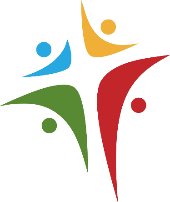 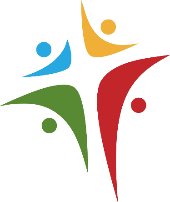 Advent, 29 November 202010.15am	Online Servicehttps://www.facebook.com/stpetersglenfield/liveReading:	Mark 13.24-37Songs:	Come, people of the risen King	We wait with great expectancy	How great is our God	Forth in the peace of Christ we goIf you wish to chat after the service, you can bring your own coffee and biscuit and come to a Zoom session. Details on request.Call a local-rate number at any time to hear the most recent online Sunday service.Services and events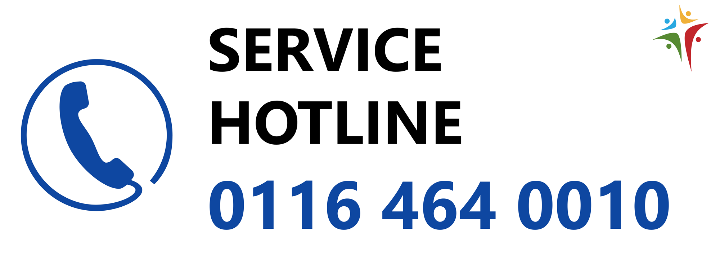 Community Advent CalendarPlease do contact Richard if you’d be able to decorate one window, visible from the pavement, on a particular day during December. It will then need to be left visible until New Year. As some constraints on gathering are likely to remain throughout Christmas, this will be a wonderful way to remind people of the celebration which continues to bring both comfort and joy. LockdownAs a consequence of the renewed lockdown, all in-person services are suspended until December. We continue with the usual 9.15am Daily Prayer: www.facebook.com/stpetersglenfield/liveDo join in, using either the ‘Time to Pray’ app or the orders of service available at: www.churchofengland.org/prayer-and-worship/join-us-service-daily-prayerPaternity leavePlease forgive any disruption in the usual process of services and news sheets over the next few weeks. We are expecting the Rector to be on two weeks of paternity leave, but the start date is uncertain…News and updatesGivingIf you would like to continue to give to God and the church and make your gifts online then there are two options available:Sign up to give regularly by the Parish Giving Scheme by ringing 0333 002 1271 and giving them the code for St Peter’s: 190619325.Use our online donation page to make a one-off gift: https://bit.ly/spg-donate ChristingleWe will be having an online Christingle service on Sunday 13 December. Packs to enable you to make your own at home (just bring your own orange!) will be available soon to collect.Butterfly DiaryJohn Woolmer is producing ‘Butterfly Diary 1970-2020 (Wonder and Warning)’. (A4, 250pp, 500 photos). UK, Europe, East Africa, Argentina, Japan, Papua New Guinea. If you’re interested contact jstwoolmer@gmail.com or 0116 235 5237.PrayersPlease pray for:Lisa and John. Janet, following a knee replacement. Sheila, with a cancer operation. Margaret and her children. Pauline. Brian and Iris. Cheryl. David and Declan. Barbara. Jean Porter. Tao. Sybil. Joyce.Those who are bereaved, including Pam and family, in the loss of Francis, and the family of Wendy.Call to PrayerThe Archbishops of Canterbury and York and Bishop of London have called the Church of England to prayer for the nation throughout the month of November. Resources to help you pray each day, especially at 6pm if you’re able, can be found at:www.churchofengland.org/more/media-centre/coronavirus-covid-19-guidance-churches/call-prayer-nationCollectHeavenly Lord,you long for the world’s salvation:stir us from apathy,restrain us from excessand revive in us new hopethat all creation will one day be healedin Jesus Christ our Lord. Amen. Leicester Diocese:This year’s national Church of England Advent and Christmas campaign is entitled ‘Comfort and Joy’ and is planned to build on the success of the last two years of #FollowTheStar.‘Comfort and Joy’ holds together the hope that Christmas will bring joy and celebration after a uniquely difficult year with an acknowledgement that – for those who have lost loved ones or livelihoods, or who are potentially still not able to be together with loved ones – it may be the Church’s role, both nationally and locally, to provide consolation, rather than assume everyone will be ready to join in jubilation.This Christmas the Church will need, in the words of St Paul in Romans 12.15, to ‘Rejoice with those who rejoice; weep with those who weep’. We will aim to celebrate where we can together in one place – but also embrace a wider community that wants to join in the celebration but may not be physically able – or emotionally ready – to do so. We hope that ‘Comfort and Joy’ will enable us to reconnect with the rich and joyous traditions of the past and to offer God’s consoling love in the present.Please pray:that it will bring the Christian message of hope and peace at a very challenging and difficult timefor all those planning Advent and Christmas services in the current uncertainty.CPASFor all kinds of reasons, including this latest lockdown, life is a real challenge for local church leaders at this time. Join us in praying that every leader involved in ministry within local churches will know what it is to have the Lord prepare a table for them even in the challenges of their context.Please also pray for:The ongoing series of webinars led by James Lawrence and others, Leading in Uncertain Times.Ian Parkinson: CPAS Leadership Specialist, Ian Parkinson, is joining the senior staff team in Sheffield Diocese. Pray for him as he prepares to start his new role in January.Leadership team: Pray for James Lawrence, Leadership Principal, as he oversees the leadership delivery team.